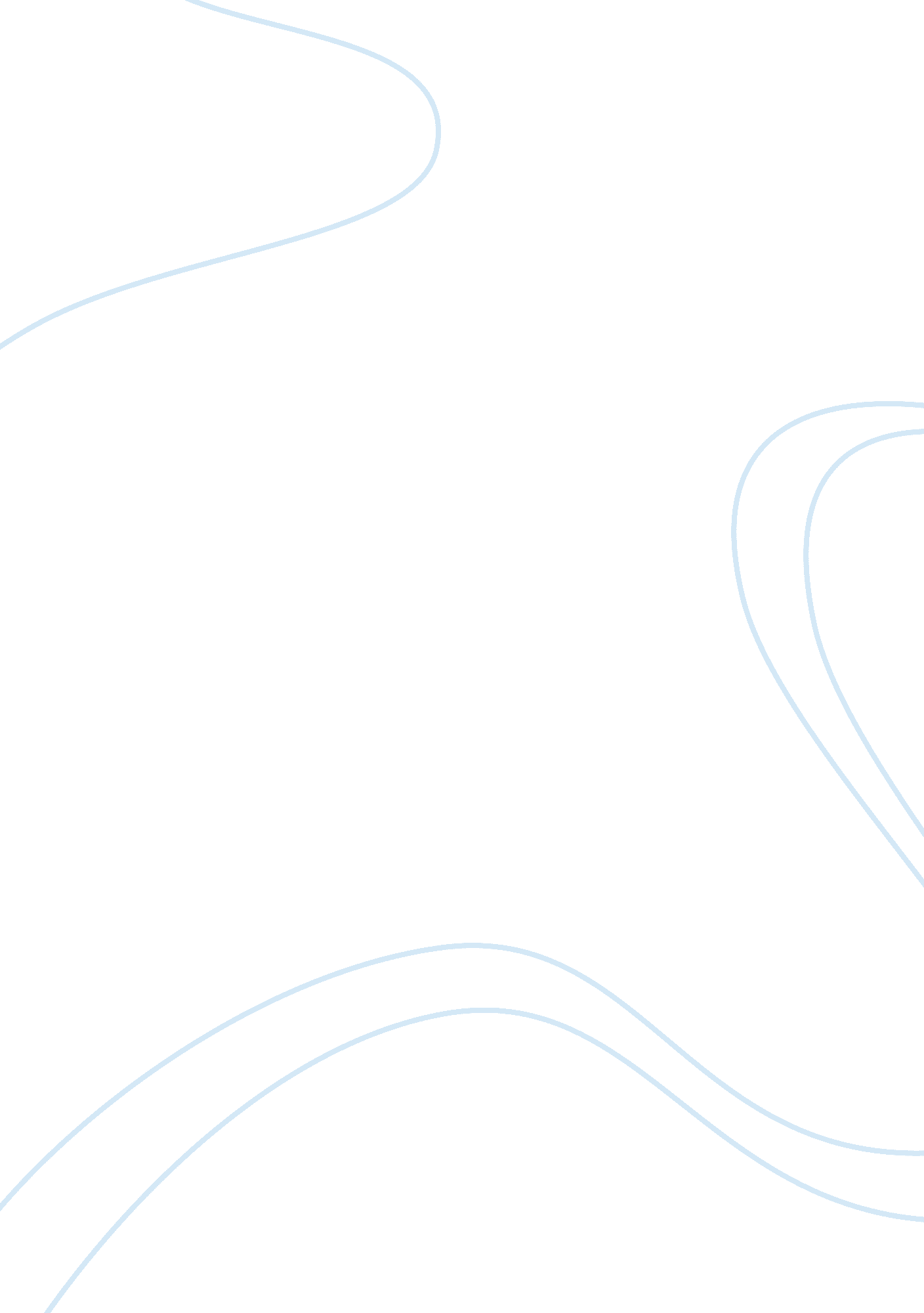 Role of engineers in making india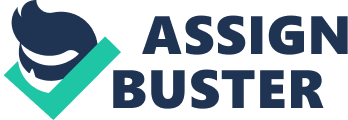 IA drought (or drouth [archaic]) is an extended period of months or years when a region notes a deficiency in its water supply. Generally, this occurs when a region receives consistently below average precipitation. It can have a substantial impact on the ecosystem and agriculture of the affected region. Although droughts can persist for several years, even a short, intense drought can cause significant damage[1] and harm the local economy. [2] This global phenomenon has a widespread impact on agriculture. The United Nations estimates that an area of fertile soil the size of Ukraine is lost every year because of drought, deforestation, and climate instability. [3] Lengthy periods of drought have long been a key trigger for mass migration and played a key role in a number of ongoing migrations and other humanitarian crises in the Horn of Africa and the Sahel. Causes Generally, rainfall is related to the amount of water vapor in the atmosphere, combined with the upward forcing of the air mass containing that water vapor. If either of these are reduced, the result is a drought. This can be triggered by an above average prevalence of high pressure systems, winds carrying continental, rather than oceanic air masses (i. e. reduced water content), and ridges of high pressure areas form with behaviors which prevent or restrict the developing of thunderstorm activity or rainfall over one certain region. Oceanic and atmospheric weather cycles such as the El Nino-Southern Oscillation (ENSO) make drought a regular recurring feature of the Americas along the Pacific coast and Australia. 